     Обществознание, 8 класс. Итоговая контрольная работа. 1. «Да» или «нет»? Если вы согласны с утверждением, напишите «Да», если не согласны-  «Нет». Внесите свои ответы в таблицу.1) У разных товаров может быть одинаковая меновая стоимость, но разная потребительская стоимость.2) Природа – искусственная среда обитания, созданная самим человеком.3) Формальные социальные нормы фиксируются в официальных документах в письменной форме.4) Четырнадцатилетний подросток не имеет права самостоятельно распоряжаться своим заработком.5) Главным законом нашего государства является указ Президента РФ.6) Внешняя дисциплина человека тесно связана с посторонним контролем.Ответ:По 2 балла за каждую верную позицию, всего – 12 баллов.2. Выберите один или несколько верных ответов в каждом задании и занесите свой ответ втаблицу2.1. Понятие «экономика»  имеет значение:а) управление сельским поместьемб) искусство ведения домашнего хозяйствав) натуральный обменг) денежное обращениед) наука о закономерностях хозяйственной жизниОтражение общих и существенных признаков называется:а) сознаниемб) суждениемв) понятиемг) ощущениемд) умозаключением2.3 Найдите в списке проявления экономической функции семьи:а) обучение детей трудовым навыкамб) материальная поддержка близкихв) распределение домашнего трудаг) наделение наследственным статусомд) организация досуга2.4 Какие из перечисленных наук изучают общество?а) зоологияб) астрономияв) социологияг) химияд) историяОтвет:По 2 балла за каждую верную позицию, всего – 14 баллов.3. Белочка очень любит шутить. Она загадала маме такую загадку: «Если бы я была тяжелее медведя, но легче бабочки, кто был бы самым лёгким?»:а) белочкаб) мамав) медведьг) бабочка          Ответ: _________          4 балла за верный ответ.4. Распределите следующие термины по двум колонкам таблицы. В первую помести-те биологические свойства человека, а во вторую — социальные свойства человека:зрение; 2) дружелюбие; 3) труд; 4) дыхание; 5) честь; 6) цвет волос; 7) рост; 8) любознательность.Ответ:По 2 балла за каждую верную позицию, всего – 16 баллов.5. Заполните пронумерованные пропуски в тексте. Запишите буквенные обозначения вставляемых понятий рядом с соответствующими порядковыми номерами в таблице. Обратите внимание: в списке слов и сочетаний слов больше, чем пропусков в тексте. Слова в списке даны в именительном падеже. Каждое слово (словосочетание) может быть использовано только один раз. 	В современной __________ (1) действуют три главных_____________(2): производители экономического ______ (3), его потребители и _____________(4). Между ними происходит весьма интенсивный _________(5) товарами, ______ (6), денежными средствами, информацией. Государство обеспечивает определенную упорядоченность экономических  процессов, их правовое _______________(7), защиту _______(8)  и _______ (9) отдельных участников _____ (10) отношений. В то же время государство выступает как весьма крупный ____________(8) товаров, услуг, информации. В то же время государство является __________(11), оно приобретает у производителей военную технику для армии, продукты питания для государственных запасов, компьютерную технику для государственных органов и учреждений.А) экономический			К) экономикаБ) обмен				Л) продукт			В) объект				М) интересыГ) государство			            Н) праваД) предложение			О) производительЕ) субъект				П) услугиЖ) регулирование			З) спросИ) потребительОтвет:По 1 баллу за каждую верную позицию, всего – 11 баллов.6. Решите правовую задачу.Тринадцатилетний Васин на перемене в школе сбил с ног Петечкина (10 лет) В результате Петечкин получил травму головы. Мать Петечкина обратилась с иском в суд о возмещении затрат на приобретение лекарств.Вопросы:Кто и в каком размере должен возместить вред?На каком основании?Ответ:______________________________________________________________________________________________________________________________________________________________________________________________________________________________________________________________________________________________________________________________________________________________________________________________________________________________________________________________________________________________________________________________Всего 7 баллов.7. Решите экономическую задачу.Барон Мюнхгаузен покупает 4 пушечных ядра для полёта на Луну, заплатив за покупку 2 664 марки. Известно, что при покупке ядер часть суммы, уплачиваемой покупателем, составляет акцизный налог, поэтому продавец получает на 11 % меньше, чем платит покупатель. Запишите решение задачи. Какую сумму получит продавец от продажи каждого ядра? Округлите ответ до целого. Ответ: ______________________________________________________________________________________________________________________________________________________________________________________________________________________________________________________________________________________________________________________________________________________________________________________________________________________________________________________________________________________________________________________________Всего 6 баллов.8. Перед вами рисунки, иллюстрирующие культурные ценности Российской Федерации. Назовите обобщающее их понятие. Объясните, почему вы так решили. Укажите эпоху (век), на которую пришлось возникновение данных культурных ценностей.А)			Б)					В)			Г)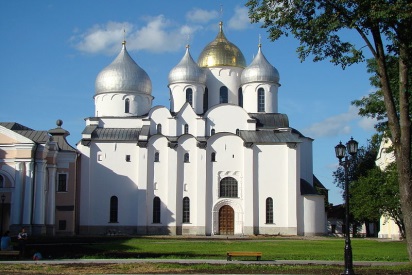 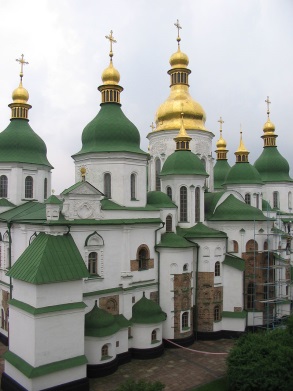 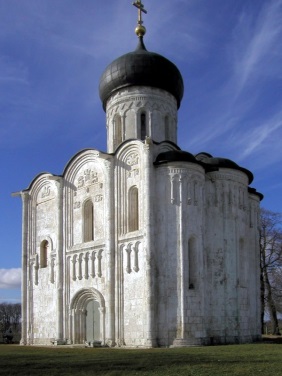 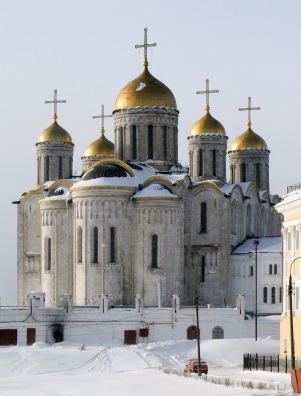 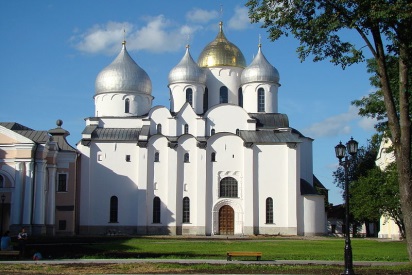 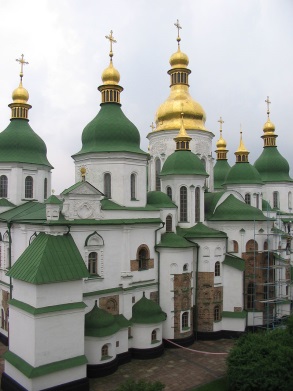 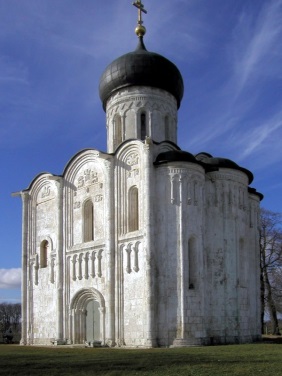 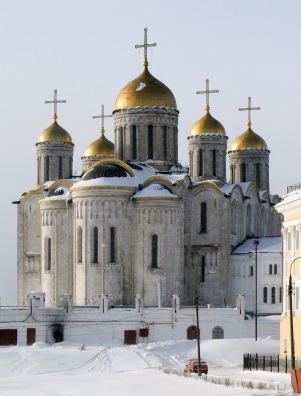 Ответ: ______________________________________________________________________________________________________________________________________________________________________________________________________________________________________________________________________________________________________________________________________________________________________________________________________________________________________________________________________________________________________________________________Всего 6 баллов.9. Решите кроссворд.По горизонтали:1. Столкновение интересов4. Представление о человеке как о высшей ценности общества.6. Форма мысли – выделение главных признаков предмета.9. Потребность, осознаваемая человеком.10. Результат процесса познания.11. Средство выражения человеком своих мыслей.По вертикали:2.Вид деятельности человека, предполагающий обмен информацией вербального и невербального характера.3. Способ разрешения конфликта – взаимные уступки сторон.5. Процесс открытия ранее неизвестного.7. Моральное качество человека, внутренняя оценка им своего поведения с точки зрения добра и зла.8. Процесс совместной деятельности людей для достижения общих целей.9. Процесс сближения, установления связей в обществе.По 2 балла за каждую верную позицию, всего – 24 балла.Ответы. Обществознание, 8 класс1. «Да» или «нет»? Если вы согласны с утверждением, напишите «Да», если не со-гласны — «Нет». Внесите свои ответы в таблицу.1) У разных товаров может быть одинаковая меновая стоимость, но разная потребительская стоимость.2) Природа – искусственная среда обитания, созданная самим человеком.3) Формальные социальные нормы фиксируются в официальных документах в письменной форме.4) Четырнадцатилетний подросток не имеет права самостоятельно распоряжаться своим заработком.5) Главным законом нашего государства является указ Президента РФ.6) Внешняя дисциплина человека тесно связана с посторонним контролем.По 2 балла за каждую верную позицию, всего – 14 баллов.2. Выберите один или несколько верных ответов в каждом задании и занесите свой ответ втаблицу2.1. Понятие «экономика»  имеет значение:а) управление сельским поместьемб) искусство ведения домашнего хозяйствав) натуральный обменг) денежное обращениед) наука о закономерностях хозяйственной жизниОтражение общих и существенных признаков называется:а) сознаниемб) суждениемв) понятиемг) ощущениемд) умозаключением2.3 Найдите в списке проявления экономической функции семьи:а) обучение детей трудовым навыкамб) материальная поддержка близкихв) распределение домашнего трудаг) наделение наследственным статусомд) организация досуга2.4 Какие из перечисленных наук изучают общество?а) зоологияб) астрономияв) социологияг) химияд) историяПо 2 балла за каждую верную позицию, всего – 14 баллов.3. Белочка очень любит шутить. Она загадала маме такую загадку: «Если бы я была тяжелее медведя, но легче бабочки, кто был бы самым лёгким?»:а) белочкаб) мамав) медведьг) бабочкаОтвет: в4 балла за верный ответ.4. Распределите следующие термины по двум колонкам таблицы. В первую поместите биологические свойства человека, а во вторую — социальные свойства человека:зрение; 2) дружелюбие; 3) труд; 4) дыхание; 5) честь; 6) цвет волос; 7) рост; 8) любознательностьОтвет:По 2 балла за каждую верную позицию, всего – 16 баллов.5. Заполните пронумерованные пропуски в тексте. Запишите буквенные обозначения вставляемых понятий рядом с соответствующими порядковыми номерами в таблице. Обратите внимание: в списке слов и сочетаний слов больше, чем пропусков в тексте. Слова в списке даны в именительном падеже. Каждое слово (словосочетание) может быть использовано только один раз. 	В современной __________ (1) действуют три главных_____________(2): производители экономического ______ (3), его потребители и _____________(4). Между ними происходит весьма интенсивный _________(5) товарами, ______ (6), денежными средствами, информацией. Государство обеспечивает определенную упорядоченность экономических  процессов, их правовое _______________(7), защиту _______(8)  и _______ (9) отдельных участников _____ (10) отношений. В то же время государство выступает как весьма крупный ____________(8) товаров, услуг, информации. В то же время государство является __________(11), оно приобретает у производителей военную технику для армии, продукты питания для государственных запасов, компьютерную технику для государственных органов и учреждений.А) экономический			К) экономикаБ) обмен				Л) продукт			В) объект				М) интересыГ) государство			Н) праваД) предложение			О) производительЕ) субъект				П) услугиЖ) регулирование			З) спросИ) потребительПо 1 баллу за каждую верную позицию, всего – 11 баллов.6. Решите правовую задачу.Тринадцатилетний Васин на перемене в школе сбил с ног Петечкина (10 лет) В результате Петечкин получил травму головы. Мать Петечкина обратилась с иском в суд о возмещении затрат на приобретение лекарств.Вопросы:Кто и в каком размере должен возместить вред?На каком основании?Ответ:Согласно Гражданскому кодексу РФ (ст.1073) (1 балл) за вред, причиненный несовершеннолетним, не достигшим четырнадцати лет (малолетним)(1 балл), отвечают его родители (усыновители) или опекуны, если не докажут, что вред возник не по их вине (2 балла). Таким образом возместить Петечкиной ущерб в полном размере (2 балла) должны родители Васина (1 балл).Всего 7 баллов.7. Решите экономическую задачу.Барон Мюнхгаузен покупает 4 пушечных ядра для полёта на Луну, заплатив за покупку 2 664 марки. Известно, что при покупке ядер часть суммы, уплачиваемой покупателем, составляет акцизный налог, поэтому продавец получает на 11 % меньше, чем платит покупатель. Запишите решение задачи. Какую сумму получит продавец от продажи каждого ядра? Округлите ответ до целого. 
Ответ: 2664 марки  за вычетом 11%  примерно 2371 марка.2371 разделить на 3 – получится примерно 593 марки, после округления – около 600 марок.Возможен другой вариант вычисления.3 балла за верный ответ (600 марок) и 3 балла за правильное решение.Всего 6 баллов.8. Перед вами рисунки, иллюстрирующие культурные ценности Российской Федерации. Назовите обобщающее их понятие. Объясните, почему вы так решили. Укажите эпоху (век), на которую пришлось возникновение данных культурных ценностей.А)			Б)					В)			Г)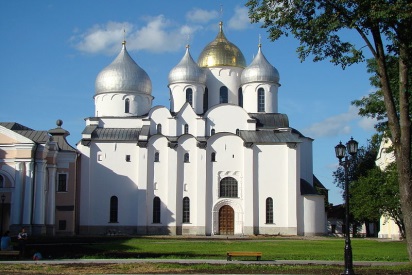 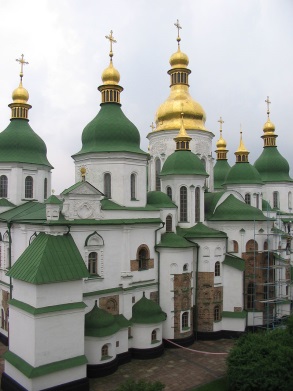 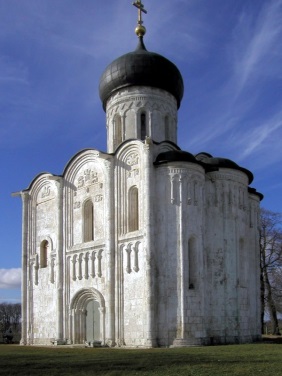 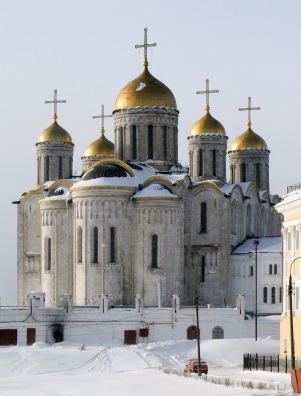 Ответ: Древнерусские храмы (2 балла). С точки зрения законодательства РФ древнерусские храмы являются культурной ценностью РФ, так как содержат информацию об историческом прошлом нашей страны (2 балла). Период возникновения храмов  приходится на X век, связан с принятием христианства (2 балла).Возможны иные правильные объяснения и определения эпохи возникновения храмов.Всего 6 баллов.9. Решите кроссворд.По горизонтали:1. Столкновение интересов4. Представление о человеке как о высшей ценности общества.6. Форма мысли – выделение главных признаков предмета.9. Потребность, осознаваемая человеком.10. Результат процесса познания.11. Средство выражения человеком своих мыслей.По вертикали:2.Вид деятельности человека, предполагающий обмен информацией вербального и невербального характера.3. Способ разрешения конфликта – взаимные уступки сторон.5. Процесс открытия ранее неизвестного.7. Моральное качество человека, внутренняя оценка им своего поведения с точки зрения добра и зла.8. Процесс совместной деятельности людей для достижения общих целей.9. Процесс сближения, установления связей в обществе.По 2 балла за каждую верную позицию, всего – 24 балла.1234562.12.22.32.4Биологические свойства человекаСоциальные свойства человека12345678910111235467891011123456данетданетнетда2.12.22.32.4б двб вв дБиологические свойства человекаСоциальные свойства человека1 4 6 7 2 3 5 81234567891011КЕЛГБПЖН (М)М (Н)АИ1к2онфли3кт5пбоощ4гуманизмепннра6по7нятие8сонреомиатиев9интересснусттдве10знаниеегинр11речьнаеоцсситтявьо